St. Linus School 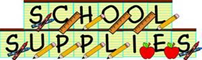 Grade 5 | Supply ListThe following are requested to be used in the 5th grade classroom:Backpack (with wheels permitted, but not suitcase size)1 ream of white copy paper1 ream of colored copy paper1 ream of white cardstock paper2 boxes of tissues (large)1 five-subject notebook1 one-subject notebook1 binder with side pockets (1 ½”)1 set of 5 binder dividers (to put into binder)3 packs of college-ruled filler paper (fill binder as necessary)Supplies to cover books (up to 10 books)1 two-pocket folder (plain red, no decorations)1 12” ruler with marking for inches and centimeters1 4-pack of dry erase markers for teacher’s use (at least 1 black)1 pack of baby wipes2 packs of Clorox wipes1 book of facts about the 50 states of the U.S.A. (study for test)1 soft pencil pouch (no boxes)Sharpened #2 pencils2 erasers2 blue or black ballpoint pens (no felt or gel pens)2 red ballpoint pens1 glue stick1 pair of child-safe scissors1 set of colored markers1 set of crayons (standard colors, 24 count maximum)1 highlighter (yellow only)For Science:Traditional composition bookRemindersNo white-outNo lead pencils